MALDON YACHT CLUB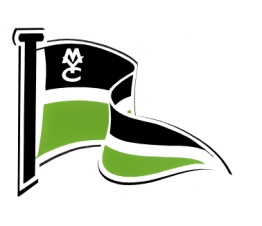 Membership Application / RenewalPlease complete ALL sectionsMALDON YACHT CLUB BYE-LAWSThe harmonious running of the club relies on members acting with courtesy and consideration towards other members, and members of the public, by following the Bye-laws:The club will not be held responsible for any loss or damage sustained by Members or their visitors.Whenever on the water, in any type of craft, Members are strongly advised to wear a buoyancy aid and clothing suitable for the conditions.  They will handle their boats with due care and with respect for other water users.Compound keys are available to Members from the Membership Secretary and may be used by all members.Clubhouse keys are available to Members from the Membership Secretary and may only be used by Full, Family (not Cadet family members,) Senior and Student members.The clubhouse and compound must be locked whenever the club is unattended.  The last Member to leave will be responsible for securing the clubhouse and compound.Members must obtain permission from the Race Officer before entering the race box.Members in wet clothing must not enter the carpeted area of the clubhouse.Cars must be driven slowly both on the access road and in the compound, observing any notices that may be in place regarding vehicle parking.Dogs must be kept under control and on a lead at all times whilst on club premises and not be allowed to foul anywhere on club premises.Portable radios etc. must not be used to the annoyance of other Members or the public.Plots will be allocated annually by the Dinghy Park Officer.  A plan of the dinghy park will be displayed in the clubhouse.For any class of membership, the maximum number of boats allowed in the Dinghy Park is two.Boats will be securely tied down to the anchorage points provided.Dinghies kept in the Dinghy Park will have their masts removed during the closed season.Cruisers will not/cannot be left on the hardstanding for more than three consecutive days.Users will clean the hardstanding at the end of their occupancy.Cruisers will not be left on the hardstanding during Club Open Meetings.Only cruisers up to a maximum length of 23 ft will be offered winter storage.Cruisers will only be permitted to be stored in the Dinghy Park from 31st October to 1st May.  The owner of any cruiser left in the Dinghy Park 1st May to 31st October will pay a summer storage fee, which is currently £236.Members are expected to maintain the general tidiness of the Club premises and will be responsible for keeping their plots tidy.Only launching trolleys, (trolleys not capable of being towed on a public road,) may be stored in the Dinghy Park.  Launching trolleys must be marked with the owner’s name and stored on the owner’s plot or in the launching trolley area.  Road trailers will not be stored in the Dinghy Park area.All tenders must be identified.A full copy of the Club Rules can be read on the club website: www.maldonyc.org.uk            It is accessed from the ‘Committee’ page.Members and visitors must be made aware of the nature of the surface of the club compound and of the numerous rabbit holes. Please watch your footing.Notes1. New Members: New members must be proposed and seconded by life, full or senior members of the club. This application must be displayed on the club's notice board for a minimum of 14 days prior to submission to the executive committee for consideration. If a prospective new member is not known by any of the club members they can be put forward for membership through an informal interview with the officers of the club.2. Senior Membership: Any member aged 55 years and over and whose years of membership added to their age totals 80 or more may claim to pay the senior subscription. The senior subscription will be 50% of the full or family rate as appropriate.3. Student Membership: Any full member under the age of 23 who is engaged in full time education may claim to pay the student subscription which will be 50% of the subscription of a full member.4. Winter Storage: Winter storage for cruisers will be allocated on a 'first come, first served' basis and all cruisers, pram dinghies and trailers must be stored in the designated areas and clearly marked to allow easy identification. Winter storage will be available from 1st November to 30th April. All cruisers and motor boats should be moored on the river from 1st May to 31st October.5. Road trailers cannot be stored in the dinghy park due to space limitations.I have read and understood the information in this form and agree to abide by the Club's Byelaws.Signed ________________________________________________Date___________________________Please return this form and cheque for the amount shown on page 2 to:The Membership SecretaryPO Box 12157MALDONEssexCM9 9EBAlternatively you may pay by bank transfer to:Payee: Maldon Yacht Club Bank     Sort Code: 30-91-85Bank: Lloyds, High Street, Maldon    Account number: 02704856In that case please write the reference number of the payment here: _____________________________If you choose to pay by bank transfer it is essential that this form is also returned to the Membership Secretary at the above address. Many thanks.Name:Address:Postcode:Name:Address:Postcode:Names of Family members:Names of Family members:Telephone number:Mobile number:E-mail:FOR ALL CADET MEMBERS (14-18 YEARS)Name:                                                                                          Date of Birth: Name:                                                                                          Date of Birth: Name:                                                                                          Date of Birth: ** Parents and Guardians are warned that Maldon Yacht Club is only able to provide escort boat facilities to those engaged in club racing. Parents and Guardians have sole responsibility for their Children and Wards and must appreciate that the Maldon Yacht Club cannot be expected to exercise supervision or control.**I confirm that I have read and understood the above:Signed:     Applicant:                  Parent or Guardian:PROSPECTIVE NEW MEMBERS (See note 1)PROSPECTIVE NEW MEMBERS (See note 1)PROSPECTIVE NEW MEMBERS (See note 1)PROSPECTIVE NEW MEMBERS (See note 1)PROSPECTIVE NEW MEMBERS (See note 1)PROSPECTIVE NEW MEMBERS (See note 1)PROSPECTIVE NEW MEMBERS (See note 1)PROSPECTIVE NEW MEMBERS (See note 1)PROSPECTIVE NEW MEMBERS (See note 1)PROSPECTIVE NEW MEMBERS (See note 1)PROSPECTIVE NEW MEMBERS (See note 1)PROSPECTIVE NEW MEMBERS (See note 1)PROSPECTIVE NEW MEMBERS (See note 1)PROSPECTIVE NEW MEMBERS (See note 1)PROSPECTIVE NEW MEMBERS (See note 1)PROSPECTIVE NEW MEMBERS (See note 1)PROSPECTIVE NEW MEMBERS (See note 1)PROPOSED BY:Print name:Signature:PROPOSED BY:Print name:Signature:PROPOSED BY:Print name:Signature:PROPOSED BY:Print name:Signature:PROPOSED BY:Print name:Signature:PROPOSED BY:Print name:Signature:PROPOSED BY:Print name:Signature:PROPOSED BY:Print name:Signature:SECONDED BY:Print name:Signature:SECONDED BY:Print name:Signature:SECONDED BY:Print name:Signature:SECONDED BY:Print name:Signature:SECONDED BY:Print name:Signature:SECONDED BY:Print name:Signature:SECONDED BY:Print name:Signature:SECONDED BY:Print name:Signature:SECONDED BY:Print name:Signature:USEFUL INFORMATIONUSEFUL INFORMATIONUSEFUL INFORMATIONUSEFUL INFORMATIONUSEFUL INFORMATIONUSEFUL INFORMATIONUSEFUL INFORMATIONUSEFUL INFORMATIONUSEFUL INFORMATIONUSEFUL INFORMATIONUSEFUL INFORMATIONUSEFUL INFORMATIONUSEFUL INFORMATIONUSEFUL INFORMATIONUSEFUL INFORMATIONUSEFUL INFORMATIONUSEFUL INFORMATIONMaldon Yacht Club is run by members for members. We are always grateful for offers of help and like members to be involved in the running of the club. If you would like to offer help in any way it would be very much appreciated. Please tick below as appropriate.Maldon Yacht Club is run by members for members. We are always grateful for offers of help and like members to be involved in the running of the club. If you would like to offer help in any way it would be very much appreciated. Please tick below as appropriate.Maldon Yacht Club is run by members for members. We are always grateful for offers of help and like members to be involved in the running of the club. If you would like to offer help in any way it would be very much appreciated. Please tick below as appropriate.Maldon Yacht Club is run by members for members. We are always grateful for offers of help and like members to be involved in the running of the club. If you would like to offer help in any way it would be very much appreciated. Please tick below as appropriate.Maldon Yacht Club is run by members for members. We are always grateful for offers of help and like members to be involved in the running of the club. If you would like to offer help in any way it would be very much appreciated. Please tick below as appropriate.Maldon Yacht Club is run by members for members. We are always grateful for offers of help and like members to be involved in the running of the club. If you would like to offer help in any way it would be very much appreciated. Please tick below as appropriate.Maldon Yacht Club is run by members for members. We are always grateful for offers of help and like members to be involved in the running of the club. If you would like to offer help in any way it would be very much appreciated. Please tick below as appropriate.Maldon Yacht Club is run by members for members. We are always grateful for offers of help and like members to be involved in the running of the club. If you would like to offer help in any way it would be very much appreciated. Please tick below as appropriate.Maldon Yacht Club is run by members for members. We are always grateful for offers of help and like members to be involved in the running of the club. If you would like to offer help in any way it would be very much appreciated. Please tick below as appropriate.Maldon Yacht Club is run by members for members. We are always grateful for offers of help and like members to be involved in the running of the club. If you would like to offer help in any way it would be very much appreciated. Please tick below as appropriate.Maldon Yacht Club is run by members for members. We are always grateful for offers of help and like members to be involved in the running of the club. If you would like to offer help in any way it would be very much appreciated. Please tick below as appropriate.Maldon Yacht Club is run by members for members. We are always grateful for offers of help and like members to be involved in the running of the club. If you would like to offer help in any way it would be very much appreciated. Please tick below as appropriate.Maldon Yacht Club is run by members for members. We are always grateful for offers of help and like members to be involved in the running of the club. If you would like to offer help in any way it would be very much appreciated. Please tick below as appropriate.Maldon Yacht Club is run by members for members. We are always grateful for offers of help and like members to be involved in the running of the club. If you would like to offer help in any way it would be very much appreciated. Please tick below as appropriate.Maldon Yacht Club is run by members for members. We are always grateful for offers of help and like members to be involved in the running of the club. If you would like to offer help in any way it would be very much appreciated. Please tick below as appropriate.Maldon Yacht Club is run by members for members. We are always grateful for offers of help and like members to be involved in the running of the club. If you would like to offer help in any way it would be very much appreciated. Please tick below as appropriate.Maldon Yacht Club is run by members for members. We are always grateful for offers of help and like members to be involved in the running of the club. If you would like to offer help in any way it would be very much appreciated. Please tick below as appropriate.Working PartyGalleyEscort BoatRace OfficerRace OfficerRace OfficerExecutive CommitteeExecutive CommitteeSub Comm.Details of Skill and/or sailing or motor boat qualifications that could be of benefit to the club:Details of Skill and/or sailing or motor boat qualifications that could be of benefit to the club:Details of Skill and/or sailing or motor boat qualifications that could be of benefit to the club:Details of Skill and/or sailing or motor boat qualifications that could be of benefit to the club:Details of Skill and/or sailing or motor boat qualifications that could be of benefit to the club:Details of Skill and/or sailing or motor boat qualifications that could be of benefit to the club:Details of Skill and/or sailing or motor boat qualifications that could be of benefit to the club:Details of Skill and/or sailing or motor boat qualifications that could be of benefit to the club:Details of Skill and/or sailing or motor boat qualifications that could be of benefit to the club:Details of Skill and/or sailing or motor boat qualifications that could be of benefit to the club:Details of Skill and/or sailing or motor boat qualifications that could be of benefit to the club:Details of Skill and/or sailing or motor boat qualifications that could be of benefit to the club:Details of Skill and/or sailing or motor boat qualifications that could be of benefit to the club:Details of Skill and/or sailing or motor boat qualifications that could be of benefit to the club:Details of Skill and/or sailing or motor boat qualifications that could be of benefit to the club:Details of Skill and/or sailing or motor boat qualifications that could be of benefit to the club:Details of Skill and/or sailing or motor boat qualifications that could be of benefit to the club:MEMBERSHIP FEES 2023MEMBERSHIP FEES 2023MEMBERSHIP FEES 2023MEMBERSHIP FEES 2023MEMBERSHIP FEES 2023MEMBERSHIP FEES 2023MEMBERSHIP FEES 2023MEMBERSHIP FEES 2023MEMBERSHIP FEES 2023MEMBERSHIP FEES 2023MEMBERSHIP FEES 2023MEMBERSHIP FEES 2023MEMBERSHIP FEES 2023MEMBERSHIP FEES 2023MEMBERSHIP FEES 2023MEMBERSHIP FEES 2023MEMBERSHIP FEES 2023Please tick:Please tick:Please tick:Entrance Fee (New members only)Entrance Fee (New members only)Entrance Fee (New members only)SubscriptionSubscriptionTotalTotalTotalFullFullFullFullFullFull£20.00£20.00£20.00£110.00£110.00Family (couple and children under 14.)Family (couple and children under 14.)Family (couple and children under 14.)Family (couple and children under 14.)Family (couple and children under 14.)Family (couple and children under 14.)£20.00£20.00£20.00£167.00£167.00Senior (See note 2)Senior (See note 2)Senior (See note 2)Senior (See note 2)Senior (See note 2)Senior (See note 2)N/AN/AN/A£55.00£55.00Senior Family (see note 2)Senior Family (see note 2)Senior Family (see note 2)Senior Family (see note 2)Senior Family (see note 2)Senior Family (see note 2)N/AN/AN/A£83.50£83.50Student (Under 23, see note 3)Student (Under 23, see note 3)Student (Under 23, see note 3)Student (Under 23, see note 3)Student (Under 23, see note 3)Student (Under 23, see note 3)£20.00£20.00£20.00£55.00£55.00Senior Cadet (16 - 18 years)Senior Cadet (16 - 18 years)Senior Cadet (16 - 18 years)Senior Cadet (16 - 18 years)Senior Cadet (16 - 18 years)Senior Cadet (16 - 18 years)£10.00£10.00£10.00£36.00£36.00Junior Cadet (14 – 16 years)Junior Cadet (14 – 16 years)Junior Cadet (14 – 16 years)Junior Cadet (14 – 16 years)Junior Cadet (14 – 16 years)Junior Cadet (14 – 16 years)£10.00£10.00£10.00£23.00£23.00TOTALTOTALTOTALTOTALTOTALTOTALYOUR BOATS Please list all the boats for which you would like storage.NB. All craft MUST have valid 3rd party insurance. Please complete the insurance details.YOUR BOATS Please list all the boats for which you would like storage.NB. All craft MUST have valid 3rd party insurance. Please complete the insurance details.YOUR BOATS Please list all the boats for which you would like storage.NB. All craft MUST have valid 3rd party insurance. Please complete the insurance details.YOUR BOATS Please list all the boats for which you would like storage.NB. All craft MUST have valid 3rd party insurance. Please complete the insurance details.YOUR BOATS Please list all the boats for which you would like storage.NB. All craft MUST have valid 3rd party insurance. Please complete the insurance details.Boat 1Class/TypeSail Number:Name:Hull colour:Sailboard NumberCanoe Colour:Insurance NumberExpiry Date:Boat 2Class/TypeSail Number:Name:Hull colour:Sailboard NumberCanoe Colour:Insurance NumberExpiry Date:Boat 3Class/TypeSail Number:Name:Hull colour:Sailboard NumberCanoe Colour:Insurance NumberExpiry Date:YOUR BOATS – Type of Storage RequiredYOUR BOATS – Type of Storage RequiredYOUR BOATS – Type of Storage RequiredYOUR BOATS – Type of Storage RequiredYOUR BOATS – Type of Storage RequiredYOUR BOATS – Type of Storage RequiredNo.FeeFeeTotalDinghy Plot (maximum 2 plots per member)@£44.00£44.00Cruiser/Small motor boat – Winter storage in compound@£86.00£86.00Cruiser/Small motor boat – Summer storage in compound@£236.00£236.00Cruiser/Small motor – Afloat in Canada Dock@£52.50£52.50Pram Dinghy @£20.00£20.00Sailboard/Kayak/Canoe on rack@£20.00£20.00Dinghy Road Trailer@£20.00£20.00Cruiser Launching Trailer@£39.00£39.00Set of Club House & Dinghy Park Keys@£15.00£15.00TOTAL = MEMBERSHIP FEES + BOAT STORAGETOTAL = MEMBERSHIP FEES + BOAT STORAGETOTAL = MEMBERSHIP FEES + BOAT STORAGETOTAL = MEMBERSHIP FEES + BOAT STORAGEMEDICAL INFORMATIONPlease tell us of any medical conditions of which you feel we should be aware because they may affect your safety or that of others, and their treatments. This is, of course, optional and will only be passed on to those who would be in a position to help, e.g., the escort boat crew.DATA PROTECTION ACT 1984All information will be included in a computer database file containing Maldon Yacht Club membership records. The database also contains a record of boat plots and a record of membership fees paid/outstanding. This information will only be used by Maldon Yacht Club and will not be made available to any other organisation. Should you have any objection to the information you have provided being held on a computer database, please inform the membership secretary in writing when returning this application.RISK STATEMENTIt must be recognised that sailing and other water sports are, by their nature, unpredictable sports and therefore inherently involve an element of risk.  By taking part you agree and acknowledge that:
(i) you are aware of the inherent element of risk involved in the sport and you accept responsibility exposing yourself to such risk whilst taking part;
(ii) you will comply at all times with the rules of the club, particularly with regard to handling of boats, the wearing of buoyancy aids and the wearing of suitable clothing for the conditions;
(iii) you accept responsibility for any injury, damage or loss to the extent caused by your own negligence;
(iv) you will not participate whilst your ability to skipper or crew a craft is impaired by alcohol, drugs or whilst otherwise unfit to participate;
(v) the provision of escort boat cover is limited to such assistance, as can be practically provided in the circumstances.